lMADONAS NOVADA PAŠVALDĪBA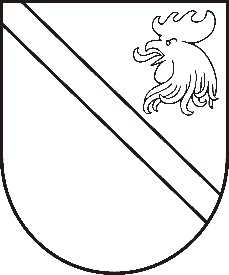 Reģ. Nr. 90000054572Saieta laukums 1, Madona, Madonas novads, LV-4801 t. 64860090, e-pasts: dome@madona.lv ___________________________________________________________________________MADONAS NOVADA PAŠVALDĪBAS DOMESLĒMUMSMadonā2020.gada 30.janvārī									       Nr.38									       (protokols Nr.3, 2.p.)Par aprūpes mājās pakalpojuma deleģēšanu biedrībai “Latvijas Samariešu apvienība”Noklausījusies sniegto informāciju par līdzšinējo sadarbību ar biedrību “Latvijas Samariešu apvienība” novada iedzīvotāju aprūpes mājās pakalpojuma nodrošināšanā, sniegtā pakalpojuma kvalitāti un apjoma pieaugumu, izskatījusi deleģēšanas līguma projektu, pamatojoties uz Valsts pārvaldes iekārtas likuma 45.pantu, kas nosaka  pašvaldībai pienākumu saskaņot  deleģēšanas līgumu Vides aizsardzības un reģionālās attīstības ministrijā,  ņemot vērā 15.01.2020. Sociālo un veselības jautājumu komitejas un 21.01.2020. Finanšu un attīstības komitejas atzinumus, atklāti balsojot: PAR – 14 (Agris Lungevičs, Zigfrīds Gora, Ivars Miķelsons, Andrejs Ceļapīters, Antra Gotlaufa, Artūrs Grandāns, Gunārs Ikaunieks, Valda Kļaviņa, Valentīns Rakstiņš, Andris Sakne, Rihards Saulītis, Aleksandrs Šrubs, Gatis Teilis, Kaspars Udrass), PRET – NAV, ATTURAS – NAV, Madonas novada pašvaldības dome NOLEMJ:Deleģēt aprūpes mājās pakalpojumu Madonas novadā biedrībai “Latvijas Samariešu apvienība”. Deleģēšanas līguma projektu saskaņot ar Vides aizsardzības un reģionālās attīstības ministriju.Pēc saskaņošanas VARAM slēgt deleģēšanas līgumu ar biedrību “Latvijas Samariešu apvienība” par aprūpes mājās pakalpojuma sniegšanu Madonas novadā no 01.03.2020. līdz 28.02.2023.Pielikumā: Deleģēšanas līguma projekts.Domes priekšsēdētājs								          A.LungevičsG.Riekstiņš 64807291